Название ДолжностиФедеральныеПредседатель Центрального совета Партии пенсионеровЗаместитель Председателя Центрального совета Партии пенсионеровРегиональныеПредседатель Правления регионального отделенияЗаместитель Председателя Правления регионального отделенияЛоготип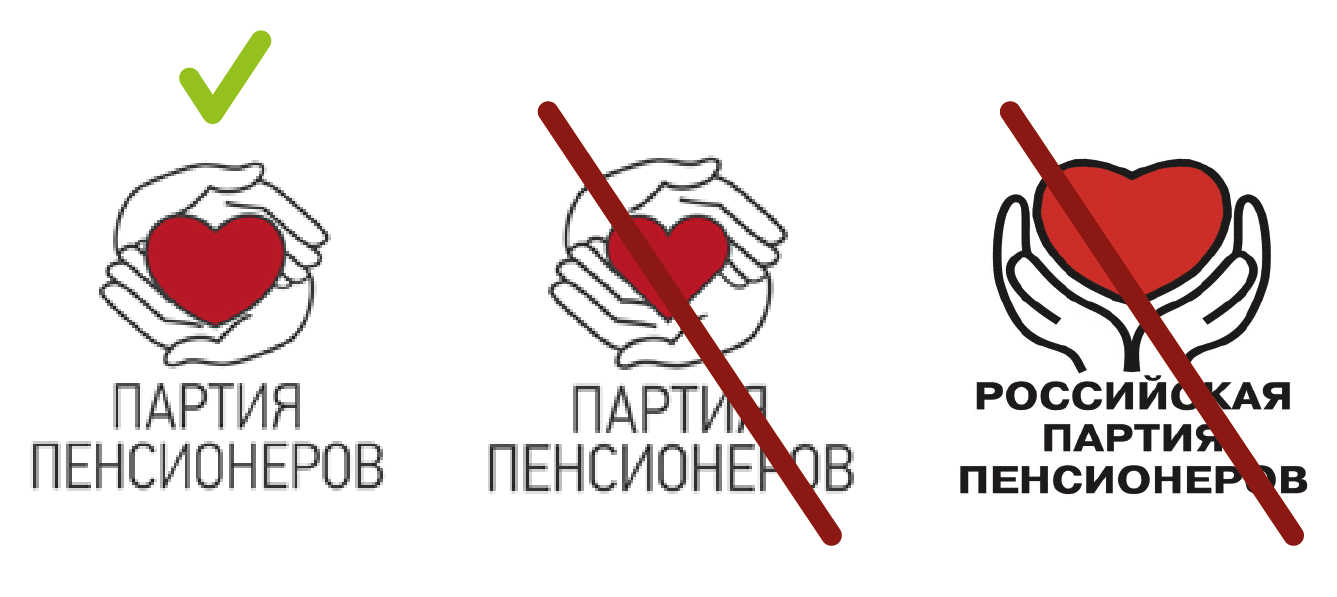 О ПартииРоссийская партия пенсионеров за социальную справедливость – единственная политическая сила, которая видит свою главную задачу в реализации прав старшего поколения и повышении его качества жизни. Партия пенсионеров продолжает традиции движения в защиту прав старшего поколения, возникшего в 1997 г. Партия пенсионеров никогда не боялась возражать власти, но она видит свою цель не в противостоянии с государственным руководством, а в сотрудничестве, направленного на решение задач социально-экономического развития.  Партия пенсионеров пользуется поддержкой всемирно известных ученых, выдающихся врачей, прославленных деятелей культуры, общественных активистов, на деле доказавших свою способность успешно сражаться с несправедливостью и бюрократическим произволом.Партия пенсионеров была среди тех политических сил, которые сумели остановить непродуманную и поспешную монетизацию льгот в 2005 г. и предотвратить развал социальной системы во время экономического кризиса 2008-2009 гг.Партия пенсионеров – это партия мудрых людей, которые хотят, чтобы их опыт и знания служили обществу и приносили пользу стране. Мы добиваемся:Прекращения сокращения медицинских учреждения под видом так называемой «оптимизации».Повышения расходов на здравоохранения за счет средств государственного бюджета.Радикальной реформы пенсионного обеспечения, направленной на повышение «коэффициента замещения» (соотношения пенсии и заработной платы).Развития системы предоставления медико-социальных услуг по долговременному уходу для граждан старшей возрастной группы и инвалидов.Устранения межрегиональных различий в доступности медицинской помощи и развитии здравоохранения.Создания единого, прозрачного и неизменяемого в зависимости от изменения политической и экономической конъюнктуры порядка определения размера пенсий.Мы против:• Повышения цен на медицинское оборудование, лекарственные препараты и имплантируемые медицинские изделия.• Сокращения количества реабилитационных и санитарно-курортных учреждений, учреждений, адаптированных для нужд лиц с ограниченными возможностями.• Повышения пенсионного возраста и отмены накопительной части пенсии• Бесконтрольного роста коммунальных тарифов и взимания денег на капитальный ремонт с граждан старше 50 лет.Мы предлагаем:Обеспечить работающим пенсионерам индексацию пенсий в полном объеме.Установить пособие для граждан, ухаживающих за своими престарелыми родственниками.Ввести общественный мониторинг цен и ассортимента основных лекарственных средств, необходимых для людей старшего возраста.Приступить к созданию в регионах геронтологических центрах и обеспечить стимулирование геронтологических исследований за счет средств государственного бюджета.Создать единую пенсионную систему, основанную на равенстве граждан, без разделения на простых и чиновников, а также без различных методик расчета пенсий.Законодательно установить перечень социальных гарантий, предоставляемых каждому гражданину России, лишившемуся работы или попавшему в сложную жизненную ситуацию.ФЕДЕРАЛЬНАЯ ОРГАНИЗАЦИЯРЕГИОНАЛЬНЫЕ ОТДЕЛЕНИЯПолное официальное названиеПолное официальное названиеПолитическая партия «Российская партия пенсионеров за социальную справедливость»Региональное отделение Политической партии «Российская партия пенсионеров за социальную справедливость» в [регион]Сокращенное официальное названиеСокращенное официальное названиеПАРТИЯ ПЕНСИОНЕРОВПАРТИЯ ПЕНСИОНЕРОВ в [регион]Допустимые названияДопустимые названияРоссийская партия пенсионеров за социальную справедливостьРоссийская партия пенсионеровПартия пенсионеровРегиональное отделение Российской партии пенсионеров за социальную справедливость в [регион]Российская партия пенсионеров в [регион]Партия пенсионеров в [регион]НедопустимыеНедопустимыеВсероссийская партия пенсионеровПартия пенсионеров РоссииПенсионеры РоссииВсероссийская партия пенсионеров в [регион]Партия пенсионеров России в [регион]Пенсионеры России в [регион]